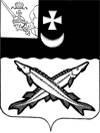 АДМИНИСТРАЦИЯ БЕЛОЗЕРСКОГО МУНИЦИПАЛЬНОГО ОКРУГА ВОЛОГОДСКОЙ ОБЛАСТИП О С Т А Н О В Л Е Н И ЕОт 22.08.2023  № 1044О  внесении изменений в постановление администрации округа от  20.02.2023  № 217В соответствии с  постановлением Правительства РФ № 1492 от 18.09.2020 «Об общих требованиях к нормативным правовым актам, муниципальным правовым актам, регулирующим предоставление субсидий, в том числе грантов в форме субсидий, юридическим лицам, индивидуальным предпринимателям, а также физическим лицам - производителям товаров, работ, услуг, и о признании утратившими силу некоторых актов Правительства Российской Федерации и отдельных положений некоторых актов  Правительства Российской Федерации»ПОСТАНОВЛЯЮ:Внести в раздел 2.  «Условия и порядок предоставления субсидии»  Порядка предоставления и распределения субсидии на возмещение части затрат организациям любых форм собственности и индивидуальным предпринимателям, занимающимся доставкой и реализацией продовольственных товаров в малонаселенные и труднодоступные населенные пункты Белозерского муниципального округа, утвержденного    постановлением администрации округа  от 20.03.2023 № 217 следующие изменения:1.1.Абзац пятый пункта 2.1.  дополнить  словами  «, адрес электронной почты».1.2.В   пункте 2.3.:- абзац первый изложить в следующей редакции:«2.3.Требования, которым должен соответствовать заявитель по состоянию на дату не ранее чем за 30 календарных дней до даты подачи заявки:»;- дополнить абзацем седьмым следующего содержания:  «заявитель не должен находиться в перечне организаций и физических лиц, в отношении которых имеются сведения об их причастности к экстремистской деятельности или терроризму, либо в перечне организаций и физических лиц, в отношении которых имеются сведения об их причастности к распространению оружия массового уничтожения». Настоящее постановление вступает в силу после его опубликования в  газете «Белозерье» и  подлежит  размещению на официальном  сайте Белозерского муниципального округа в информационно-телекоммуникационной сети «Интернет».Глава округа:                                                                    Д.А. Соловьев                                                                                                           